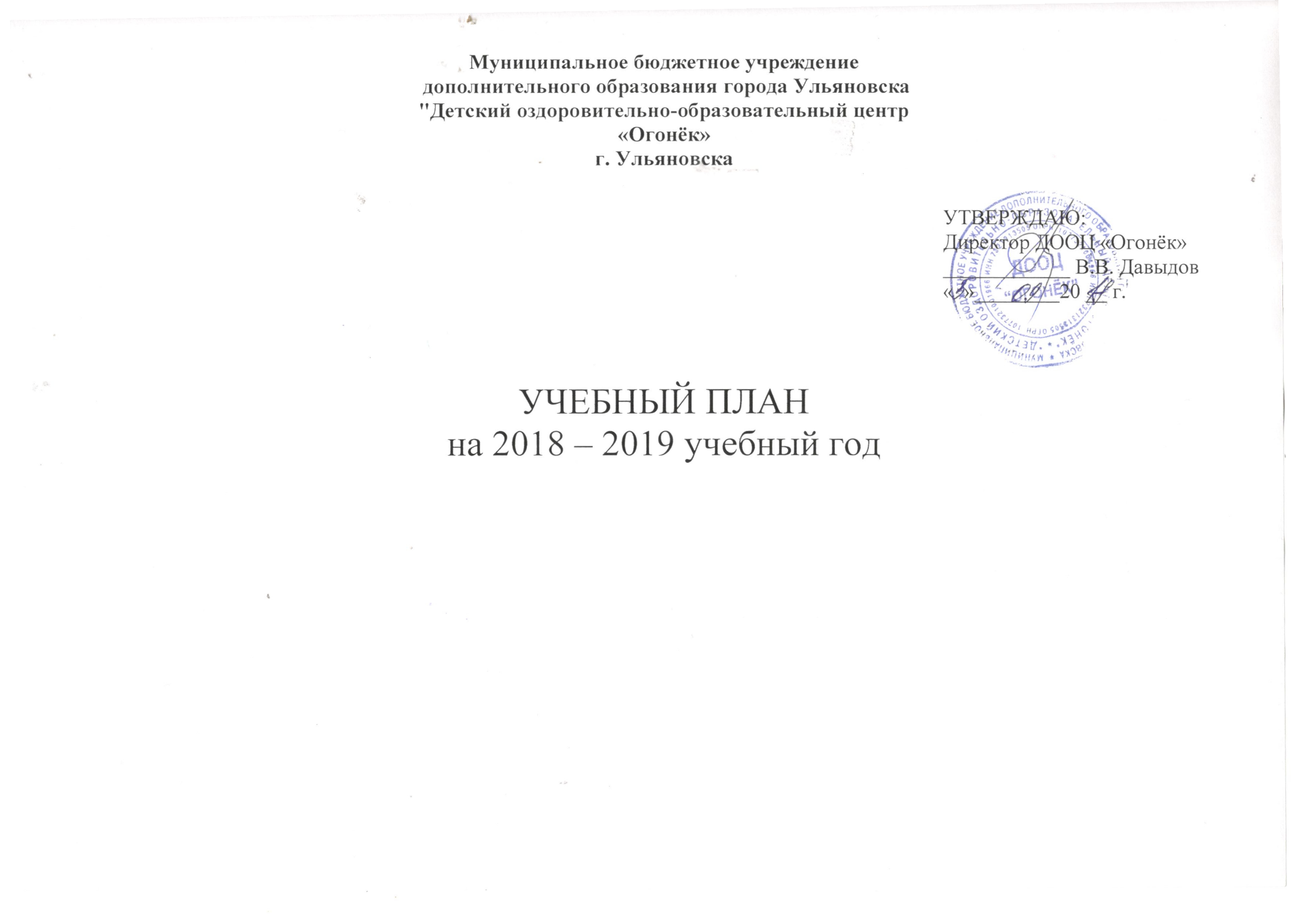 Врио зам. директора по учебно-воспитательной работе					           ____________	Т.Г. ИльмухинаОбразовательная областьЧасти учебного планаНаправленность деятельностиТип детского объединенияТип детского объединенияДополнительная образовательная программа / Ф.И.О. педагогаГод обученияВозрастВозрастВозрастВозрастВозрастВозрастВозрастКоличество часов в неделюВид занятийВид занятийВид занятийИтого на одного ребенка в неделюВсего часов в неделю на одну учебную группуКоличество групп/детейПедагогическая нагрузкаПримечаниеОбразовательная областьЧасти учебного планаНаправленность деятельностиТип детского объединенияТип детского объединенияДополнительная образовательная программа / Ф.И.О. педагогаГод обученияДошкольники 5-6 лет1-4 класс 7-10 лет5-9 класс 11-15 лет10-11 класс 16-17 летПУ 15-17 летТех-мы, лицеи 15-18ВУЗ 17-18 летКоличество часов в неделюгрупповыеподгруппыиндивидуальныеИтого на одного ребенка в неделюВсего часов в неделю на одну учебную группуКоличество групп/детейПедагогическая нагрузкаПримечаниеИнвариантнаяВоенно-патриотическаяОбъединениеОбъединениеКлуб общения«Единство»Никитина С.А.21544441/154МБОУ СШ №70ИнвариантнаяВоенно-патриотическаяВсего по направлениюВсего по направлениюВсего по направлению0015000044441/154ИнвариантнаяСоциально-педагогическаяОбъединениеОбъединениеКультура и язык татарского народаШигабутдинова М.В.11511111/151МБОУ СШ №70ИнвариантнаяСоциально-педагогическаяОбъединениеОбъединениеКультура и язык татарского народаШигабутдинова М.В.11511111/151ИнвариантнаяСоциально-педагогическаяВсего по направлениюВсего по направлениюВсего по направлению0015000011111/151ИнвариантнаяХудожественно-эстетическаяОбъединениеОбъединение«Мастерица»Шигабутдинова М.В.13088882/308МБОУ СШ №70ИнвариантнаяХудожественно-эстетическаяОбъединениеОбъединениеМузыкально-хореографический театр «Визави»Починова Н.Е.414111181818182/2618МБОУ СШ №70ИнвариантнаяХудожественно-эстетическаяОбъединениеОбъединениеВокальная студия «Мечта»Соколовская Т.М.312399991/159МБОУ СШ №70ИнвариантнаяХудожественно-эстетическаяОбъединениеОбъединениеАкадемия пластичной глиныКарпеева В.Г21544441/154МБОУ СШ №70ИнвариантнаяХудожественно-эстетическаяВсего по направлениюВсего по направлениюВсего по направлению030460000393939396/8639ИнвариантнаяФизкультурно-спортивнаяОбъединениеОбъединениеСпортивные бальные танцыКарпеева В.Г.214155551/155МБОУ СШ №70ИнвариантнаяФизкультурно-спортивнаяВсего по направлениюВсего по направлениюВсего по направлению141000055551/155ИнвариантнаяЕстественно-научная Объединение«Умники и умницы»Савкина Ю.В.«Умники и умницы»Савкина Ю.В.11555551/155МБОУ СШ №70ИнвариантнаяЕстественно-научная Всего по направлениюВсего по направлениюВсего по направлению15055551/155ИТОГОИТОГОИТОГО059765454545410/14654